LECTURE : Des pas dans mon ciel bleu 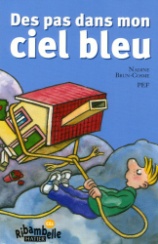 1ère partie : le livreQui est l’auteur du livre que tu viens de découvrir ? L'auteur est Nadine Brun-Cosme.Que faisait l’auteur avant d’être écrivain ? L'auteur a été institutrice puis psychologue scolaire.Qui est l’illustrateur de l’album ? L'illustrateur de l'album est PEF.Observe les illustrations de l’album. Quels sont leurs points communs ?Ces illustrations sont en noir et blanc et dessinées à la main.Où trouves-tu le nom des chapitres et leurs pages ?Je trouve le nom des chapitres et leurs pages à la fon du livre, dans la table des chapitres.2ème partie : l'histoire  Chap. 1Qui raconte l'histoire ?  p 4 C'est Julien le narrateur (celui qui raconte l'histoire).Les parents de Julien ont pris une décision sans lui en parler. Laquelle ? Coche la réponse qui convient.Ils ont décidé…	O  de partir en voyage.	O  de tourner un film.×  de déménager.	O  de refaire la chambre de Julien.Ecris les raisons pour lesquelles le jeune garçon refuse de quitter sa maison.Il ne veut pas quitter sa maison car sa grand-mère lui a offert sa moquette de chambre . Il aime aussi l'arbre du jardin sur lequel il a passé de bons moments avec son ami.Chap.2 Qu'aimerait emporter Julien s'il déménageait ? Il aimerait emporter la moquette bleue de sa chambre.Barre ce que tu ne vois pas dans l’illustration page 17.Lampe – moquette – stores – valise – voiture – nœud – livre – ruban – poignée – fenêtre – peluche main – étagère – cheveux – oreille Chap.3Pourquoi Julien salit-il la moquette de sa chambre? Il salit la moquette de sa chambre pour effacer le passage de la visiteuse. Chap.4Ecris les trois raisons pour lesquelles la maison ne pourrait être vendue.- La cuisine est humide- Le volet dysfonctionne- La poignée de la chambre de Julien est casséeChap.5Qu'apprend-on comme bonne nouvelle pour Julien?Le père de Julien renonce à vendre la maison.Chap.6vrai ou faux?Amandine est la nouvelle voisine de Julien  FAUXLe marronnier sert de cachette à Amandine  VRAIJulien et Amandine ont des points communs  VRAIJulien donne son pantin à Sabine  FAUXJulien est d'accord pour partir  FAUX (au début) VRAI (à la fin de l'histoire)La maman d'Amandine recherche sa fille dans le quartier FAUX3ème partie : étude de la langue♦ Complète le texte avec les pronoms : il – vous – j’ – je – tuJulien croit entendre son père entrer. ……Il…… prend son élan, ……IL…… ouvre la porte à toute volée, ……Il…… dévale les marches de l’escalier.« Qui êtes-…vous………… ? dit- il………… à l’inconnu qui se trouve devant lui.……J'… ai rendez-vous avec ta mère, répond le visiteur.Peux-…tu……… lui dire que …je……… suis arrivé ? »♦ Souligne le verbe dans la phrase, écris son infinitif et coche pour dire si la phrase est écrite au présent ou au passé .♦ Dans le texte ci-dessous:Souligne les verbes en rouge (verbes conjugués, pas à l'infinitif!)Entoure les groupes sujets en bleu.Tous les soirs, Julien saute dans les bras de son père lorsqu’il rentre du travail. Mais ce soir-là, au bas de l’escalier, il découvre un parfait inconnu.Julien ne comprend pas. Sa mère dit : « Je vous présente Julien ! Vous pouvez visiter la maison. » L’homme grimpe au premier étage. Il rentre même dans la chambre de Julien !Classe les groupes sujets dans le tableauEntoure les déterminants.Je – ils – sur – ma mère – l’ – elle – un inconnu – non – nous – j’ – les pas – tu – elles – quand – deux – il – vous♦ Voici une petite annonce. Imagines en une pour vendre ta maison en y mettant au moins quatre atouts !VENDSGrand appartement près de Paris. Un balcon et 4 CHAMBRES.Visite : le dimancheInfinitifPrésentPassé Tu ouvres la porte.ouvrir×Ils ont discuté avec Julien.discuter×Elle a consolé Julien.consoler×Nous avons cherché une nouvelle maison.chercher×Vous parlez de la nouvelle maison.parler×Julien observe l’étranger.observer×Tu pleures de rage.pleurer×J’ai visité une grande maison.visiter×Déterminant+nomPronoms personnelsNom propresa mèrel'hommeiljevousJulien..................................... ..........................................................................................................................................................................................................................................................................................................................................................................................................................................................................................................................................